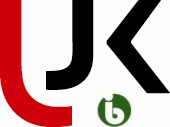 Dzienniczek PraktykImię i nazwisko studenta:		…………………………………………………….Rodzaj praktyki:			…………………………………………………….	Kierunek studiów:			…………………………………………………….Rok i rodzaj studiów:		…………………………………………………….Rok akademicki:			…………………………………………………….Czas trwania praktyki:		…………………………………………………….Zakładowy Opiekun Praktyki: 	…………………………………………………….Miejsce praktyki:			…………………………………………………….						…………………………………………………….								(nazwa Zakładu Pracy)……………………………			………………………………………Pieczęć				Podpis Dyrektora Zakładu Pracy…………………………………………………………………………….Nazwa Zakładu Pracy…………………………………………………………………………….Imię i nazwisko studentaKarta Pracy…………………………………………………Podpis i pieczęć Zakładowego Opiekuna PraktykKarta Pracy…………………………………………………Podpis i pieczęć Zakładowego Opiekuna PraktykKarta Pracy…………………………………………………Podpis i pieczęć Zakładowego Opiekuna PraktykUwagi, spostrzeżenia i wnioski studenta dotyczące odbytej praktykiCharakterystyka zdobytych umiejętnościImię i nazwisko studenta:………………………………………………………………………..……………………………………………………………………………………………….………..…………………………………………………………………………………………………..……………………………………………………………………………………………………………...……………………………………………………………………………………………….………..…………………………………………………………………………………………………..……………………………………………………………………………………………………………...……………………………………………………………………………………………….………..…………………………………………………………………………………………………..……………………………………………………………………………………………………………...……………………………………………………………………………………………….………..…………………………………………………………………………………………………..……………………………………………………………………………………………………………...……………………………………………………………………………………………….………..…………………………………………………………………………………………………..……………………………………………………………………………………………………………...……………………………………………………………………………………………….………..…………………………………………………………………………………………………..……………………………………………………………………………………………………………...……………………………………………………………………………………………….………..…………………………………………………………………………………………………..……………………………………………………………………………………………………………...……………………………………………………………………………………………….………..…………………………………………………………………………………………………..……………………………………………………………………………………………………………...……………………………………………………………………………………………….………..…………………………………………………………………………………………………..……………………………………………………………………………………………………………...……………………………………………………………………………………………….………..…………………………...Podpis studentaZałącznik nr 13KARTA  INFORMACYJNA  (SPRAWOZDANIE)Z  PRZEBIEGU  PRAKTYKI  ZAWODOWEJ Studenta Instytutu Biologii Uniwersytetu Jana Kochanowskiego w KielcachImię i nazwisko studenta:………………………………………………………………………..Kierunek:………………………………………………………………………………………...Rok studiów:…………….…………………………… ………………………………………...Rok akademicki:………………………………………………………………………………...Ilość godzin:……………………………………………………………………………………Praktyka zawodowa w okresie: od …………………….….roku  do . ………………….. rokuOcena opisowa: (opis zdobytych umiejętności przez studenta- praktykanta w Zakładzie Pracy)…………………………………………………………………………………………………...…………………………………………………………………………………………………...…………………………………………………………………………………………………...…………………………………………………………………………………………………...…………………………………………………………………………………………………..…………………………………………………………………………………………………..…………………………………………………………………………………………………..…………………………………………………………………………………………………………………………………….………..…………………………………………………………………………………………………..……………………………………………………………………………………………………………...Ocena ogólna: (Skala ocen: 2- niedostateczny, 3- dostateczny, 3,5- dostateczny plus, 4- dobry, 4,5- dobry plus, 5- bardzo dobry)…………………………………………………………………………………………………………………………………………….                           ..…………………………………….      (podpis Zakładowego Opiekuna Praktyk)                                                  (podpis Dyrektora Zakładu Pracy)Pieczątka Zakładu PracyDzień (data)Godziny pracy od - doLiczba godz. pracyWyszczególnienie zajęć i opis wykonywanych czynnościDzień (data)Godziny pracy od - doLiczba godz. pracyWyszczególnienie zajęć i opis wykonywanych czynnościDzień (data)Godziny pracy od - doLiczba godz. pracyWyszczególnienie zajęć i opis wykonywanych czynności